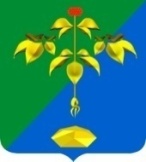 АДМИНИСТРАЦИЯ ПАРТИЗАНСКОГО ГОРОДСКОГО ОКРУГА  ПРИМОРСКОГО КРАЯП О С Т А Н О В Л Е Н И Е 08 декабря 2021 г.								№ 2013-па	О внесении изменений в муниципальную программу«Защита населения и территории Партизанского городского округа от чрезвычайных ситуаций» на 2020-2024 годы, утвержденной постановлением администрации Партизанского городского округа от 26 августа 2019 года № 1648-па В соответствии с постановлением администрации Партизанского городского округа от 26 августа 2013 года № 890-па «Об утверждении Порядка принятия решения о разработке, формировании и реализации муниципальных программ и оценки эффективности их реализации», решениями Думы Партизанского городского округа 22 октября 2021 года    № 305-Р «О внесении изменений в Решение «О бюджете Партизанского городского округа на 2021 год и плановый период 2022 и 2023 годов», на основании статей 29, 32 Устава Партизанского городского округа администрация Партизанского городского округа ПОСТАНОВЛЯЕТ:1. Внести в муниципальную программу «Защита населения и территории Партизанского городского округа от чрезвычайных ситуаций» на 2020-2024 годы, утвержденную постановлением администрации Партизанского городского округа от 26 августа 2019 года № 1648 -па (далее – Программа) следующие изменения:1.1. В разделе «Объем средств местного бюджета на финансирование муниципальной программы и прогнозная оценка привлекаемых на реализацию ее целей средств федерального, краевого бюджетов, иных внебюджетных источников, в случае участия их участия в реализации муниципальных программ» паспорта Программы слова «72 913 877,74. рублей» заменить словами «73 023 515,74 рублей», слова «14 951 447,77 рублей» заменить словами «15 061 085,77 рублей», 1.2.  В разделе «Объем средств местного бюджета на финансирование муниципальной программы и прогнозная оценка привлекаемых на реализацию ее целей средств федерального, краевого бюджетов, иных внебюджетных источников, в случае участия их участия в реализации муниципальных программ» паспорта Подпрограммы 1 слова «70 298 837,74. рублей» заменить словами «70 408 475,74 рублей», слова «14 451 447,77. рублей» заменить словами «14 561 085,77 рублей»1.3. Приложение № 5 к Программе изложить в новой редакции (прилагается).2.  Настоящее постановление подлежит официальному опубликованию (обнародованию) в газете «Вести», размещению на официальном сайте в информационно – телекоммуникационной сети «Интернет» и вступает в законную силу со дня официального опубликования (обнародования).3. Контроль за исполнением настоящего постановления оставляю за собой. Глава городского округа					                О.А. Бондарев